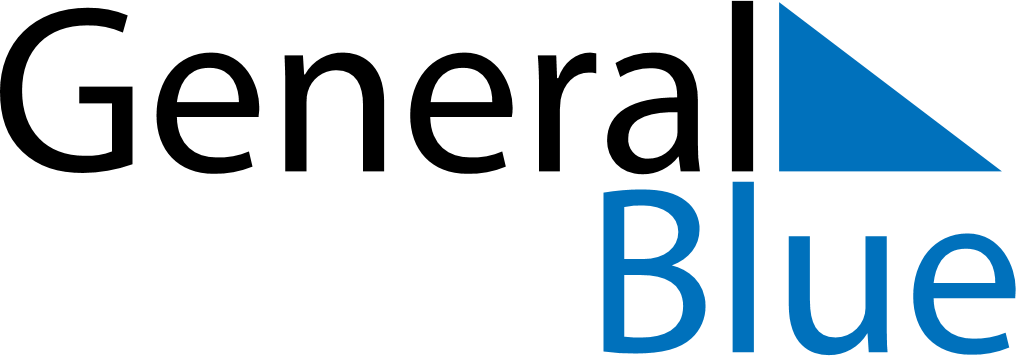 Daily PlannerOctober 10, 2027 - October 16, 2027Daily PlannerOctober 10, 2027 - October 16, 2027Daily PlannerOctober 10, 2027 - October 16, 2027Daily PlannerOctober 10, 2027 - October 16, 2027Daily PlannerOctober 10, 2027 - October 16, 2027Daily PlannerOctober 10, 2027 - October 16, 2027Daily Planner SundayOct 10MondayOct 11TuesdayOct 12WednesdayOct 13ThursdayOct 14 FridayOct 15 SaturdayOct 16MorningAfternoonEvening